ชื่อองค์กรปกครองส่วนท้องถิ่น.............................................................................................................................ประเภทองค์กรปกครองส่วนท้องถิ่น	 	เทศบาล 
              	หากเป็นเทศบาล โปรดระบุประเภท  เทศบาลตำบล    เทศบาลเมือง    เทศบาลนคร	   	องค์การบริหารส่วนตำบล		หากเป็น อบต. โปรดระบุขนาด   ขนาดเล็ก     ขนาดกลาง   ขนาดใหญ่	   	เมืองพัทยาสถานที่ตั้งขององค์กรปกครองส่วนท้องถิ่น  เลขที่….........…….หมู่ที่….....……..….ถนน…….....…………ตำบล……………….....……อำเภอ……………………………	  จังหวัด…....………......รหัสไปรษณีย์….......….……….โทรศัพท์….………………….. โทรสาร…….………………………จำนวนประชากรในเขตองค์กรปกครองส่วนท้องถิ่น………………………………………คนพื้นที่ขององค์กรปกครองส่วนท้องถิ่น………………....ตารางกิโลเมตร มีอาณาเขตครอบคลุม       1.5.1 	จำนวนอำเภอ……..…………..………อำเภอ       1.5.2 	จำนวนตำบล................................ตำบล       1.5.3	จำนวนหมู่บ้าน.............................หมู่บ้าน    จำนวนชุมชน..............................ชุมชน		1.5.5 	จำนวนครัวเรือน..........................ครัวเรือน1.6 	รายรับขององค์กรปกครองส่วนท้องถิ่น (ไม่นับรวมเงินกู้และเงินจ่ายขาดจากเงินสะสม)..................................................บาท1.6.1 	รายได้ที่จัดเก็บเอง…………………………………..บาท1.6.2 	รายได้ที่รัฐแบ่งให้...…………………………………บาท 1.6.3 	รายได้ที่รัฐจัดเก็บให้..........................................บาท1.6.4 	เงินอุดหนุนทั่วไป (ตามอำนาจหน้าที่)...............................................บาท1.6.5 	เงินอุดหนุนเพื่อสนับสนุนการกระจายอำนาจฯ (กำหนดวัตถุประสงค์)..............................................บาท1.6.6	เงินอุดหนุนเฉพาะกิจ...........................................บาท2.1 ในการจัดทำหรือปรับแผนพัฒนาท้องถิ่นและแผนอื่นๆ อปท. ของท่านได้เปิดโอกาสให้ตัวแทนหน่วยงานภาครัฐ, ภาคเอกชน, ภาคประชาสังคม และประชาชนโดยทั่วไป เข้าร่วมเป็นคณะกรรมการและมีส่วนร่วมในการจัดทำหรือปรับแผนพัฒนาท้องถิ่น หรือไม่	 ไม่มีการเปิดโอกาส	    	 มีการเปิดโอกาส (โปรดระบุชื่อหน่วยงาน/องค์กร/กลุ่มบุคคลที่เข้ามามีส่วนร่วม พร้อมแนบเอกสารหลักฐาน เช่น สำเนาคำสั่งแต่งตั้ง สำเนาหนังสือเชิญประชุม สำเนารายงานการประชุม)2.2 อปท. ของท่านเปิดโอกาสให้หน่วยงานภาครัฐ ภาคเอกชน ภาคประชาสังคม และประชาชน มีส่วนร่วมในการติดตามประเมินผลแผนพัฒนาท้องถิ่นและแผนอื่นๆที่เกี่ยวข้องกับการปกครองท้องถิ่น หรือไม่	   ไม่มีการเปิดโอกาส			   มีการเปิดโอกาสหากเปิดโอกาส โปรดระบุชื่อองค์กร/กลุ่มบุคคล/ชุมชน (โปรดแนบหลักฐานเพื่อประกอบการพิจารณา ได้แก่ สำเนาคำสั่งแต่งตั้ง สำเนาหนังสือเชิญประชุม สำเนารายงานการประชุม) 	2.3 ในปีงบประมาณ 2560 อปท. ของท่านมี โครงการหรือกิจกรรมที่เสริมสร้างศักยภาพในการตรวจสอบบัญชี การเบิกจ่ายงบประมาณ และการจัดซื้อจัดจ้าง หรือไม่	 ไม่มี		 มี  (หากมี โปรดระบุโครงการหรือกิจกรรม พร้อมแนบเอกสารหลักฐาน เช่น สำเนาโครงการ เป็นต้น)2.4 ในปีงบประมาณ 2560 อปท. ของท่านมีโครงการหรือกิจกรรมเกี่ยวกับการป้องกันและปราบปรามการแสวงหาผลประโยชน์เพื่อพวกพ้อง, การทุจริตคอรัปชั่น, การวิ่งเต้นเพื่อซื้อขายและแลกเปลี่ยนตำแหน่ง, การให้สินบนแก่เจ้าหน้าที่เพื่อความช่วยเหลือพิเศษ หรือไม่ 	 ไม่มี		 มี  (หากมี โปรดระบุโครงการหรือกิจกรรม พร้อมแนบเอกสารหลักฐาน เช่น สำเนาโครงการ เป็นต้น)2.5 อปท. ของท่านเปิดโอกาสให้หน่วยงานภาครัฐอื่น ภาคเอกชน ภาคประชาสังคม และภาคประชาชนโดยทั่วไปเข้ามามีส่วนร่วมในกระบวนการจัดซื้อจัดจ้างของ อบจ. หรือไม่ 	 ไม่มี		 มี  (หากมี โปรดระบุวิธีการ พร้อมแนบเอกสารหลักฐาน เช่น สำเนาโครงการ เป็นต้น)2.6 อปท. ของท่านมีการเผยแพร่ข้อมูลเกี่ยวกับรายได้ของ อปท. และสถานะทางการเงินให้แก่ภาคประชาชน หรือไม่	 ไม่มี		 มี  (หากมี โปรดระบุวิธีการ พร้อมแนบเอกสารหลักฐาน)2.7 ในรอบปีงบประมาณที่ผ่านมา อปท. ของท่านได้เปิดเผยข้อมูลข่าวสารใดบ้างเพื่อประชาสัมพันธ์ให้ประชาชนรับทราบ2.8 อปท. ของท่านมีวิธีการรับเรื่องร้องเรียน ร้องทุกข์ ของประชาชนในรูปแบบใดบ้าง (โปรดแนบเอกสารหลักฐานประกอบการพิจารณา)2.1 อปท. ของท่านได้มีการกำหนดวิสัยทัศน์/ พันธกิจ/ นโยบาย/ ยุทธศาสตร์ เกี่ยวกับการเสริมสร้างสันติสุขและ              ความสมานฉันท์ หรือไม่        ไม่มี	           มี (โปรดแนบเอกสารหลักฐาน เช่น สำเนาแผนพัฒนาท้องถิ่น เป็นต้น)2.2 อปท. ของท่านมีกิจกรรมในการพัฒนาบุคลากรในองค์กรให้มีความรู้ ความเข้าใจ และความสามารถ ในด้านการป้องกัน   ความขัดแย้งภายในชุมชน หรือไม่      ไม่มี	                มี (โปรดระบุวิธีการ พร้อมแนบเอกสารหลักฐาน เช่น สำเนาโครงการและรายงานการประเมินผลโครงการ)2.3 อปท. ของท่านมีกิจกรรมในการพัฒนาบุคลากรในองค์กรให้มีความรู้ ความเข้าใจ และความสามารถ ในด้านการจัดการ  ความขัดแย้งภายในชุมชน หรือไม่      ไม่มี	                มี (โปรดระบุวิธีการ พร้อมแนบเอกสารหลักฐาน เช่น สำเนาโครงการและรายงานการประเมินผลโครงการ)2.4 อปท. ของท่านมีกิจกรรมในการพัฒนาบุคลากรในองค์กรให้มีความรู้ ความเข้าใจ และความสามารถ ในการเสริมสร้าง        ความสามัคคีในชุมชน หรือไม่       ไม่มี	                มี (โปรดระบุวิธีการ พร้อมแนบเอกสารหลักฐาน เช่น สำเนาโครงการและรายงานการประเมินผลโครงการ)2.5 อปท. ของท่านมีการจัดทำฐานข้อมูลสถิติสถานการณ์ความรุนแรงหรือสถานการณ์ความขัดแย้งภายในชุมชนท้องถิ่น        หรือไม่ (เช่น สถิติสถานการณ์ความรุนแรงในครอบครัว สถานการณ์เด็กวัยรุ่นตีกัน สถานการณ์ปัญหาทะเลาะวิวาท เป็นต้น)       ไม่มี	                มี (โปรดระบุรายละเอียด พร้อมแนบเอกสารหลักฐาน เช่น สำเนาข้อมูลสถานการณ์ความรุนแรง)2.6. อปท. ของท่านมีหน่วยงานที่รับผิดชอบ หรือ มีการมอบหมายให้หน่วยงาน/ คณะกรรมการ/ บุคคล ในองค์กรหรือพื้นที่ รับผิดชอบเกี่ยวกับการเสริมสร้างสันติสุขและความสมานฉันท์ในพื้นที่ หรือไม่  	 ไม่มี	                มี (โปรดระบุชื่อหน่วยงาน/คณะกรรมการ/บุคคล และวิธีดำเนินงาน พร้อมแนบเอกสารหลักฐาน เช่น สำเนาคำสั่งแต่งตั้ง สำเนารายงานการประชุม สำเนาโครงการและรายงานผล)3.1 ในรอบปีงบประมาณที่ผ่านมา อปท. ของท่านมีโครงการ/กิจกรรมที่ปลูกฝังจิตสำนึกและการสร้างความเป็นพลเมืองของท้องถิ่น หรือไม่  	 ไม่มี	                มี (โปรดระบุรูปแบบกิจกรรม เนื้อหาในการส่งเสริมการเรียนรู้ ผลการดำเนินงาน และวิธีการติดตามประเมินผล พร้อมแนบเอกสารหลักฐานและรูปภาพตัวอย่างประกอบ)3.2 ในรอบปีงบประมาณที่ผ่านมา อปท. ของท่านมีโครงการ/กิจกรรมที่ส่งเสริมความมีวินัย ค่านิยมประชาธิปไตย การเคารพศักดิ์ศรีความเป็นมนุษย์ หรือเคารพความแตกต่างหลากหลาย ให้แก่ประชาชนหรือไม่  	 ไม่มี	                มี (โปรดระบุรูปแบบกิจกรรม เนื้อหาในการส่งเสริมการเรียนรู้ ผลการดำเนินงาน และวิธีการติดตามประเมินผล พร้อมแนบเอกสารหลักฐานและรูปภาพตัวอย่างประกอบ)3.3 ในรอบปีงบประมาณที่ผ่านมา อปท. ของท่านมีโครงการ/กิจกรรมที่ส่งเสริมและพัฒนาให้ประชาชนมีความรู้ความเข้าใจในการป้องกันความขัดแย้ง หรือไม่  	 ไม่มี	                มี (โปรดระบุรูปแบบกิจกรรม เนื้อหาในการส่งเสริมการเรียนรู้ ผลการดำเนินงาน และวิธีการติดตามประเมินผล พร้อมแนบเอกสารหลักฐานและรูปภาพตัวอย่างประกอบ)3.4 ในรอบปีงบประมาณที่ผ่านมา อปท. ของท่านมีโครงการ/กิจกรรมที่ส่งเสริมและพัฒนาให้ประชาชนมีความรู้ความเข้าใจในการจัดการความขัดแย้ง หรือไม่  	 ไม่มี	                มี (โปรดระบุรูปแบบกิจกรรม เนื้อหาในการส่งเสริมการเรียนรู้ ผลการดำเนินงาน และวิธีการติดตามประเมินผล พร้อมแนบเอกสารหลักฐานและรูปภาพตัวอย่างประกอบ)3.5 ในรอบปีงบประมาณที่ผ่านมา อปท. ของท่านมีโครงการ/กิจกรรมที่ส่งเสริมและพัฒนาให้ประชาชนมีความรู้ความเข้าใจในการเสริมสร้างความสามัคคีภายในชุมชน หรือไม่  	 ไม่มี	                มี (โปรดระบุรูปแบบกิจกรรม เนื้อหาในการส่งเสริมการเรียนรู้ ผลการดำเนินงาน และวิธีการติดตามประเมินผล พร้อมแนบเอกสารหลักฐานและรูปภาพตัวอย่างประกอบ)3.5 ในรอบปีงบประมาณที่ผ่านมา ในเขตพื้นที่ อปท. ของท่านมีกรณีพิพาทและความขัดแย้งลดลงหรือไม่       ไม่ลดลง	       ลดลง  (โปรดแนบเอกสารหลักฐานเพื่อประกอบการพิจารณา เช่น ข้อมูลสถิติความรุนแรงภายในครอบครัว จำนวนคดีข้อพิพาทที่ลดลง เป็นต้น)กรุณาให้ข้อมูลรายละเอียดโครงการหรือกิจกรรมที่แสดงถึงความเป็นเลิศด้านการเสริมสร้างสันติสุขและความสมานฉันท์ในรอบปีงบประมาณที่ผ่านมา โดยแบ่งโครงการ/กิจกรรมออกเป็น 2 หมวดหมู่ คือโครงการ/กิจกรรมที่เน้นการจัดการความขัดแย้งโครงการ/กิจกรรมที่เน้นการเสริมสร้างความสามัคคี ความสมานฉันท์ และสันติสุขคณะกรรมการจะประเมินคุณภาพของโครงการ/กิจกรรมใน 4 ประเด็น คือ ความเป็น “นวัตกรรมทางด้านธรรมาภิบาล” ได้แก่ ความสมานฉันท์ปรองดอง, ความเหลื่อมล้ำทางสังคม,        การส่งเสริมความเท่าเทียมทางเพศ, ความจงรักภักดีต่อสถาบันพระมหากษัตริย์, การเตรียมความพร้อม          สู่ประชาคมอาเซียน, การต่อต้านทุจริตคอรัปชั่น ความสอดคล้องกับ “เป้าหมายการพัฒนาอย่างยั่งยืน (Sustainable Development Goals)” ขององค์การสหประชาชาติ (รายละเอียดเพิ่มเติมที่ http://www.un.or.th/globalgoals/th/the-goals/)ความสอดคล้องกับนโยบายของรัฐบาล ความยั่งยืนของโครงการอปท. ควรเสนอโครงการอย่างน้อย 3 โครงการ ซึ่งหาก อปท. ของท่านผ่านกระบวนการคัดกรองในรอบที่ 1 แล้ว คณะกรรมการตรวจประเมินความเป็นเลิศในรอบที่ 2 จะลงพื้นที่จริงเพื่อประเมินโครงการที่ อปท. ท่านเสนอมาในรอบที่ 1 กรุณากรอกข้อมูลดังต่อไปนี้ในกระดาษ A4 ความยาวไม่เกิน 5 หน้ากระดาษต่อ 1 โครงการ พร้อมแนบ CD-ROM หรือ Handy Drive ที่บรรจุไฟล์วีดีทัศน์ โปสเตอร์ หรือสื่อประกอบการนำเสนออื่น เพื่อประกอบการพิจารณาของคณะกรรมการคัดกรองรอบที่ 1 และเพื่อเป็นการประชาสัมพันธ์โครงการที่เป็นเลิศของ อปท. ท่านในกรณีโครงการ/กิจกรรมที่เน้นการจัดการความขัดแย้งภายในชุมชน โปรดระบุ:ชื่อโครงการเหตุผลที่นำเสนอโครงการนี้เป็นโครงการที่โดดเด่นเป็นเลิศ ที่มา/ ความสำคัญ/ ความจำเป็นของโครงการความสอดคล้องกับนโยบายรัฐบาลวัตถุประสงค์ของแผนงาน หรือ โครงการ หรือ กิจกรรมผลการศึกษาวิเคราะห์สภาพปัญหา/สถานการณ์ในพื้นที่ก่อนเริ่มโครงการประเภทความขัดแย้ง  ความขัดแย้งทางการเมือง				  ความขัดแย้งทางเชื้อชาติ/ศาสนา/วัฒนธรรม/ความเชื่อ	  ความขัดแย้งด้านผลประโยชน์ เช่น การแย่งชิงทรัพยากร	  ความขัดแย้งทางความคิดเห็น/ทัศนคติ  ความขัดแย้งอื่นๆ (โปรดระบุรายละเอียด)ระดับความรุนแรงของความขัดแย้ง  ระดับบุคคล (โปรดระบุรายละเอียด) ระดับกลุ่มคน/องค์กร (โปรดระบุรายละเอียด) ระดับชุมชน (โปรดระบุรายละเอียด) ระดับท้องถิ่น (โปรดระบุรายละเอียด) ระดับอำเภอ/จังหวัด (โปรดระบุรายละเอียด) อื่นๆ (โปรดระบุรายละเอียด)กลไก/ลักษณะการดำเนินงานเพื่อการจัดการความขัดแย้ง (สามารถเลือกตอบได้มากกว่า 1 ข้อ)	 การแต่งตั้งคณะกรรมการ/คณะทำงาน (โปรดระบุรายละเอียด)	 การแต่งตั้งศูนย์ดำเนินงาน (โปรดระบุรายละเอียด) การจัดประชุม/สัมมนา/เวทีต่างๆ เพื่อรับฟัง/แลกเปลี่ยน/ระดมความคิดเห็น (โปรดระบุรายละเอียด) การอบรมเสริมสร้างความรู้ความเข้าใจ (โปรดระบุรายละเอียด) การทำข้อตกลงร่วมกัน/การทำสัญญา แบบทางการหรือไม่เป็นทางการ (โปรดระบุรายละเอียด) การทำกิจกรรมรูปแบบต่างๆ เช่น การเล่นกีฬา การเล่นดนตรี ประเพณีศิลปวัฒนธรรม(โปรดระบุรายละเอียด) อื่นๆ (โปรดระบุรายละเอียด)การมีส่วนร่วมของภาคส่วนอื่นในการดำเนินงาน (โปรดระบุชื่อหน่วยงาน องค์กร กลุ่ม ภาคประชาสังคม) ผลการดำเนินงาน	 สามารถจัดการความขัดแย้งได้อย่างยั่งยืนถาวร (โปรดระบุรายละเอียด)	 สามารถจัดการความขัดแย้งได้เพียงชั่วคราว/เฉพาะหน้า (โปรดระบุรายละเอียด)	 อื่นๆ (โปรดระบุรายละเอียด)การสร้างความยั่งยืนของโครงการ มีการถอดบทเรียนการดำเนินงาน (โปรดระบุรายละเอียด) มีการพัฒนาต่อยอด/ออกแบบพัฒนาใหม่ (โปรดระบุรายละเอียด) มีการประชาสัมพันธ์เผยแพร่ให้สาธารณชนและหน่วยงานภายนอกทราบ (โปรดระบุรายละเอียด)ในกรณีโครงการ/กิจกรรมที่เน้นการเสริมสร้างความสามัคคี สันติสุข และความสมานฉันท์ โปรดระบุ:ชื่อโครงการเหตุผลที่นำเสนอโครงการนี้เป็นโครงการที่โดดเด่นเป็นเลิศ ที่มา/ ความสำคัญ/ ความจำเป็นของโครงการความสอดคล้องกับนโยบายรัฐบาลวัตถุประสงค์ของแผนงาน หรือ โครงการ หรือ กิจกรรมผลการศึกษาวิเคราะห์สภาพปัญหา/สถานการณ์ในพื้นที่ก่อนเริ่มโครงการระยะเวลาในการดำเนินงาน โครงการใหม่ (เริ่มดำเนินการในปี พ.ศ. 2560) โครงการต่อเนื่อง (โปรดระบุปีที่เริ่มดำเนินการ)กลไก/ลักษณะการดำเนินงาน (สามารถเลือกตอบได้มากกว่า 1 ข้อ)	 การแต่งตั้งคณะกรรมการ/คณะทำงาน (โปรดระบุรายละเอียด)	 การแต่งตั้งศูนย์ดำเนินงาน (โปรดระบุรายละเอียด) การจัดประชุม/สัมมนา/เวทีต่างๆ เพื่อรับฟัง/แลกเปลี่ยน/ระดมความคิดเห็น (โปรดระบุรายละเอียด) การอบรมเสริมสร้างความรู้ความเข้าใจ (โปรดระบุรายละเอียด) การทำข้อตกลงร่วมกัน/การทำสัญญาแบบทางการหรือไม่เป็นทางการ (โปรดระบุรายละเอียด) การทำกิจกรรมรูปแบบต่างๆ เช่น การเล่นกีฬา การเล่นดนตรี ประเพณีศิลปวัฒนธรรม(โปรดระบุรายละเอียด) อื่นๆ (โปรดระบุรายละเอียด)การมีส่วนร่วมของภาคส่วนอื่นในการดำเนินงาน (โปรดระบุชื่อหน่วยงาน องค์กร กลุ่ม ภาคประชาสังคม) ผลการดำเนินงาน	 สามารถเสริมสร้างความสามัคคีได้อย่างยั่งยืนถาวร (โปรดระบุรายละเอียด)	 สามารถเสริมสร้างความสามัคคีได้เพียงชั่วคราว/เฉพาะหน้า (โปรดระบุรายละเอียด)	 อื่นๆ (โปรดระบุรายละเอียด)การสร้างความยั่งยืนของโครงการ มีการถอดบทเรียนการดำเนินงาน (โปรดระบุรายละเอียด) มีการพัฒนาต่อยอด/ออกแบบพัฒนาใหม่ (โปรดระบุรายละเอียด) มีการประชาสัมพันธ์เผยแพร่ให้สาธารณชนและหน่วยงานภายนอกทราบ (โปรดระบุรายละเอียด)กรุณาทำเครื่องหมาย / ในช่อง  ที่ตรงกับข้อมูลของหน่วยงานท่านในรอบ 5 ปีที่ผ่านมา (2556-2560) อปท. ของท่าน  เคยสมัครเข้าร่วมโครงการรางวัลพระปกเกล้า และได้รับโล่รางวัลพระปกเกล้า  เคยสมัครเข้าร่วมโครงการรางวัลพระปกเกล้า และได้รับใบประกาศเกียรติคุณสถาบันพระปกเกล้า เคยสมัครเข้าร่วมโครงการรางวัลพระปกเกล้า แต่ไม่เคยได้รับโล่รางวัลฯ หรือใบประกาศฯ เลย  ไม่เคยสมัครเข้าร่วมโครงการรางวัลพระปกเกล้ามาก่อน ครั้งนี้เป็นครั้งแรกที่สมัครเข้าร่วมโครงการฯผู้ประสานงาน / ผู้ให้ข้อมูล  
ชื่อ ............................................................................ตำแหน่ง...............................................................  
โทรศัพท์................................โทรสาร.................................มือถือ............................อีเมล์.................................เอกสารที่ต้องส่งมาพร้อมกับใบสมัคร1.	หลักฐานเอกสารเกี่ยวกับการกำหนดวิสัยทัศน์ พันธกิจ นโยบาย ยุทธศาสตร์เกี่ยวกับสันติสุขและความสมานฉันท์ เช่น สำเนาแผนพัฒนาท้องถิ่น (หมวดที่ 2 ข ข้อ 2.1) 2.	หลักฐานเกี่ยวกับกิจกรรมในการพัฒนาบุคลากรให้มีความรู้ ความเข้าใจ และความสามารถในการป้องกันความขัดแย้งในชุมชน เช่น สำเนาโครงการและรายงานการประเมินผลโครงการ (หมวดที่ 2 ข ข้อ 2.2)3.	หลักฐานเอกสารเกี่ยวกับกิจกรรมในการพัฒนาบุคลากรในองค์กรให้มีความรู้ ความเข้าใจ และความสามารถในด้านการจัดการความขัดแย้งภายในชุมชน เช่น สำเนาโครงการและรายงานการประเมินผลโครงการ (หมวดที่ 2 ข ข้อ 2.3)4.	หลักฐานเกี่ยวกับกิจกรรมในการพัฒนาบุคลากรในองค์กรให้มีความรู้ ความเข้าใจ และความสามารถ ในการเสริมสร้าง ความสามัคคีในชุมชน เช่น สำเนาโครงการและรายงานการประเมินผลโครงการ (หมวดที่ 2 ข ข้อ 2.4)5.	หลักฐานเกี่ยวกับการจัดทำฐานข้อมูลสถิติสถานการณ์ความรุนแรงหรือสถานการณ์ความขัดแย้งภายในชุมชนท้องถิ่น เช่น สำเนาข้อมูลสถานการณ์ความรุนแรง (หมวดที่ 2 ข ข้อ 2.5)6.	หลักฐานเกี่ยวกับการมอบหมายให้หน่วยงาน/ คณะกรรมการ/ บุคคล ในองค์กรหรือพื้นที่ รับผิดชอบเกี่ยวกับการเสริมสร้าง
สันติสุขและความสมานฉันท์ในพื้นที่ เช่น สำเนาคำสั่งแต่งตั้ง สำเนารายงานการประชุม สำเนาโครงการและรายงานผล 
(หมวดที่ 2 ข ข้อ 2.6)7.	หลักฐานเกี่ยวกับโครงการ/กิจกรรมที่ปลูกฝังจิตสำนึกและการสร้างความเป็นพลเมืองของท้องถิ่น (ข้อ 3.1)8.	หลักฐานเกี่ยวกับโครงการ/กิจกรรมที่ส่งเสริมความมีวินัย ค่านิยมประชาธิปไตย การเคารพศักดิ์ศรีความเป็นมนุษย์ หรือเคารพความแตกต่างหลากหลาย (ข้อ 3.2)9.	หลักฐานเกี่ยวกับโครงการ/กิจกรรมที่ส่งเสริมและพัฒนาให้ประชาชนมีความรู้ ความเข้าใจในการป้องกันความขัดแย้ง (ข้อ 3.3)10.	หลักฐานเกี่ยวกับโครงการ/กิจกรรมที่ส่งเสริมและพัฒนาให้ประชาชนมีความรู้ความเข้าใจในการจัดการความขัดแย้ง (ข้อ 3.4)11.	หลักฐานเกี่ยวกับโครงการ/กิจกรรมที่ส่งเสริมและพัฒนาให้ประชาชนมีความรู้ความเข้าใจในการเสริมสร้างความสามัคคีภายในชุมชน (ข้อ 3.5)12.	หลักฐานเกี่ยวกับกรณีพิพาทและความขัดแย้งที่ลดลง เช่น ข้อมูลสถิติความรุนแรงภายในครอบครัว จำนวนคดีข้อพิพาทที่ลดลง เป็นต้น (ข้อ 3.6)13.	หลักฐานเอกสารต่างๆ เกี่ยวกับโครงการที่โดดเด่นด้านการเสริมสร้างสันติสุขและความสมานฉันท์ (หมวดที่ 4)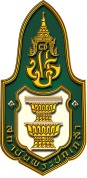 โครงการรางวัลพระปกเกล้า ประจำปี 2561
ใบสมัคร “ด้านการเสริมสร้างสันติสุขและความสมานฉันท์”
ประเภท องค์การบริหารส่วนตำบล/เทศบาล/เมืองพัทยาหมวดที่ 1 ข้อมูลทั่วไปหมวดที่ 2 (ก) ตัวชี้วัดขั้นพื้นฐาน1)………………………………………………………………………………………………………………………………………………………………2)………………………………………………………………………………………………………………………………………………………………3)………………………………………………………………………………………………………………………………………………………………4)………………………………………………………………………………………………………………………………………………………………5)………………………………………………………………………………………………………………………………………………………………1)……………………………………………………………………………………………………………………………………………………………2)……………………………………………………………………………………………………………………………………………………………3)……………………………………………………………………………………………………………………………………………………………4)……………………………………………………………………………………………………………………………………………………………5)………………………………………………………………………………………………………………………………………………………………1)………………………………………………………………………………………………………………………………………………………………2)………………………………………………………………………………………………………………………………………………………………3)………………………………………………………………………………………………………………………………………………………………4)………………………………………………………………………………………………………………………………………………………………       5)………………………………………………………………………………………………………………………………………………………………1)………………………………………………………………………………………………………………………………………………………………2)………………………………………………………………………………………………………………………………………………………………3)………………………………………………………………………………………………………………………………………………………………4)………………………………………………………………………………………………………………………………………………………………        5)………………………………………………………………………………………………………………………………………………………………1)………………………………………………………………………………………………………………………………………………………………2)………………………………………………………………………………………………………………………………………………………………3)………………………………………………………………………………………………………………………………………………………………4)………………………………………………………………………………………………………………………………………………………………5)………………………………………………………………………………………………………………………………………………………………1)………………………………………………………………………………………………………………………………………………………………2)………………………………………………………………………………………………………………………………………………………………3)………………………………………………………………………………………………………………………………………………………………4)………………………………………………………………………………………………………………………………………………………………5)………………………………………………………………………………………………………………………………………………………………ข้อมูลมีการเผยแพร่ไม่เผยแพร่แผนพัฒนาท้องถิ่นโครงการและกิจกรรมที่ อปท. ดำเนินการผลการดำเนินงานของ อปท.ข้อมูลข่าวสารเกี่ยวกับจัดเก็บภาษี อากร ค่าธรรมเนียมข้อมูลรายรับ/รายจ่ายของ อปท.ข้อมูลเกี่ยวกับการดำเนินการจัดซื้อจัดจ้างข้อมูลอื่นๆ (โปรดระบุ) ..................................................................................1)………………………………………………………………………………………………………………………………………………………………2)………………………………………………………………………………………………………………………………………………………………3)………………………………………………………………………………………………………………………………………………………………4)………………………………………………………………………………………………………………………………………………………………5)………………………………………………………………………………………………………………………………………………………………หมวดที่ 2 (ข) การจัดการองค์การเพื่อเสริมสร้างสันติสุขและความสมานฉันท์1)……………………………………………………………………………………………………………………………………………………………………………2)……………………………………………………………………………………………………………………………………………………………………………3)……………………………………………………………………………………………………………………………………………………………………………4)……………………………………………………………………………………………………………………………………………………………………………5)……………………………………………………………………………………………………………………………………………………………………………1)……………………………………………………………………………………………………………………………………………………………………………2)……………………………………………………………………………………………………………………………………………………………………………3)……………………………………………………………………………………………………………………………………………………………………………4)……………………………………………………………………………………………………………………………………………………………………………5)……………………………………………………………………………………………………………………………………………………………………………1)……………………………………………………………………………………………………………………………………………………………………………2)……………………………………………………………………………………………………………………………………………………………………………3)……………………………………………………………………………………………………………………………………………………………………………4)……………………………………………………………………………………………………………………………………………………………………………5)……………………………………………………………………………………………………………………………………………………………………………1)……………………………………………………………………………………………………………………………………………………………………………2)……………………………………………………………………………………………………………………………………………………………………………3)……………………………………………………………………………………………………………………………………………………………………………4)……………………………………………………………………………………………………………………………………………………………………………5)……………………………………………………………………………………………………………………………………………………………………………1)……………………………………………………………………………………………………………………………………………………………………………2)……………………………………………………………………………………………………………………………………………………………………………3)……………………………………………………………………………………………………………………………………………………………………………4)……………………………………………………………………………………………………………………………………………………………………………5)……………………………………………………………………………………………………………………………………………………………………………หมวดที่ 3 การเสริมสร้างศักยภาพและความเข้มแข็งของพลเมืองรูปแบบโครงการ หรือ กิจกรรมเนื้อหาการส่งเสริมผลการดำเนินงานการติดตามผลโครงการ/กิจกรรมที่ 1 
 มี (ระบุวิธีการติดตามผล) ไม่มีโครงการ/กิจกรรมที่ 2
 มี (ระบุวิธีการติดตามผล) ไม่มีโครงการ/กิจกรรมที่ 3 มี (ระบุวิธีการติดตามผล) ไม่มีรูปแบบโครงการ หรือ กิจกรรมเนื้อหาการส่งเสริมผลการดำเนินงานการติดตามผลโครงการ/กิจกรรมที่ 1 
 มี (ระบุวิธีการติดตามผล) ไม่มีโครงการ/กิจกรรมที่ 2
 มี (ระบุวิธีการติดตามผล) ไม่มีโครงการ/กิจกรรมที่ 3 มี (ระบุวิธีการติดตามผล) ไม่มีรูปแบบโครงการ หรือ กิจกรรมเนื้อหาการส่งเสริมผลการดำเนินงานการติดตามผลโครงการ/กิจกรรมที่ 1 
 มี (ระบุวิธีการติดตามผล) ไม่มีโครงการ/กิจกรรมที่ 2
 มี (ระบุวิธีการติดตามผล) ไม่มีโครงการ/กิจกรรมที่ 3 มี (ระบุวิธีการติดตามผล) ไม่มีรูปแบบโครงการ หรือ กิจกรรมเนื้อหาการส่งเสริมผลการดำเนินงานการติดตามผลโครงการ/กิจกรรมที่ 1 
 มี (ระบุวิธีการติดตามผล) ไม่มีโครงการ/กิจกรรมที่ 2
 มี (ระบุวิธีการติดตามผล) ไม่มีโครงการ/กิจกรรมที่ 3 มี (ระบุวิธีการติดตามผล) ไม่มีรูปแบบโครงการ หรือ กิจกรรมเนื้อหาการส่งเสริมผลการดำเนินงานการติดตามผลโครงการ/กิจกรรมที่ 1 
 มี (ระบุวิธีการติดตามผล) ไม่มีโครงการ/กิจกรรมที่ 2
 มี (ระบุวิธีการติดตามผล) ไม่มีโครงการ/กิจกรรมที่ 3 มี (ระบุวิธีการติดตามผล) ไม่มีหมวดที่ 4 โครงการที่โดดเด่นด้านการเสริมสร้างสันติสุขและความสมานฉันท์ท่านสามารถเลือกวิธีการส่งใบสมัครและหลักฐานได้ 3 วิธี ดังนี้ 1. ส่งใบสมัครและหลักฐานในรูปแบบไฟล์ PDF เท่านั้น  มาทางอีเมล์  kpi61.peace @gmail.com หรือ2. ส่งใบสมัครและหลักฐาน ในรูปแบบแฟ้มเอกสาร มาทางไปรษณีย์ หรือ3. ส่งใบสมัครและบันทึกหลักฐานเอกสาร ในรูปแบบไฟล์ PDF ลง Thumb Drive มาทางไปรษณีย์   ส่งมาที่วิทยาลัยพัฒนาการปกครองท้องถิ่น สถาบันพระปกเกล้าศูนย์ราชการเฉลิมพระเกียรติ 80 พรรษา อาคารรัฐประศาสนภักดี ชั้น 5 เลขที่ 120 หมู่ 3 ถนนแจ้งวัฒนะ  แขวงทุ่งสองห้อง  เขตหลักสี่ กรุงเทพฯ 10210 โทรศัพท์  02-141-9566-70  โทรสาร 02- 143-8175  www.kpi.ac.th(โปรดวงเล็บมุมซองว่า “รางวัลพระปกเกล้า 61”)